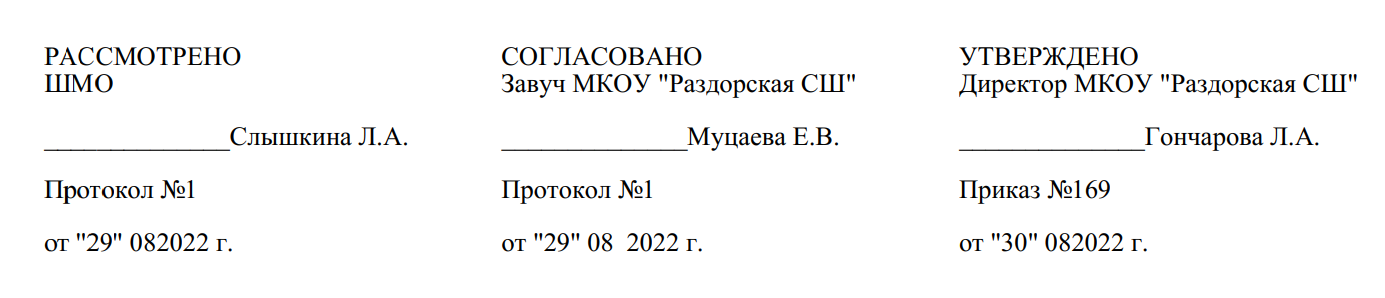 МКОУ «Раздорская СШ городского округа город Михайловка Волгоградской области»Рабочая программа учебного курсапо физике в 7-9-х классах                                           Учитель: Слышкин Алексей Владимирович.2022-2023 уч. годПояснительная записка.Программа составлена на основе Примерной рабочей программы по физике, в соответствии с требованиями к результатам основного общего образования, представленных в Федеральном государственной образовательном стандарте, и ориентирована на использование учебно-методического комплекса линии Перышкина А.В. Рабочая программа рассчитана на 240 часов: в том числе  в 7 классе 70 учебных часов (2 часа в неделю);                                                                                                   в 8 классе 68 учебных часов (2 часа в неделю);                                                                                                   в 9 классе 102 учебных часа (3 часа в неделю). В рабочей программе предусмотрено _27_ часов для проведения лабораторных работ: в том числе  в 7 классе _11_ ч.;                                                                                                                                                                      в 8 классе _10_ ч.;                                                                                                                                                                      в 9 классе _6_ ч.                                                                  _16_ часов для проведения контрольных работ: в том числе  в 7 классе _5_ ч.;                                                                                                                                                                      в 8 классе _6_ ч.;                                                                                                                                                                      в 9 классе _5_ ч. Форма промежуточной и итоговой аттестации обучающихся – контрольная  работа.ТЕМАТИЧЕСКОЕ ПЛАНИРОВАНИЕ      ФИЗИКА 9  классТЕМАТИЧЕСКОЕ ПЛАНИРОВАНИЕ      ФИЗИКА 9  классТЕМАТИЧЕСКОЕ ПЛАНИРОВАНИЕ      ФИЗИКА 9  классТЕМАТИЧЕСКОЕ ПЛАНИРОВАНИЕ      ФИЗИКА 9  классТЕМАТИЧЕСКОЕ ПЛАНИРОВАНИЕ      ФИЗИКА 9  класс№п/пРаздел. Тема урокаКол-во часовДомашнее заданиеДата1. Законы взаимодействия и движения тел34 ч1Инструктаж по ТБ. Материальная точка. Система отсчета.1§1, упр. 1(1-3)2Траектория, путь и перемещение. 1§2-3, упр.2(2,3)3Прямолинейное равномерное движение1§4, упр.44Графическое представление движения.1§ 4, задачи в тетради5Прямолинейное равномерное движение. Решение задач1Задачи в тетради6Прямолинейное равноускоренное движение. Ускорение.1§5, упр.57Скорость равноускоренного прямолинейного движения. График скорости1§6, упр. 6 (1-3), подг. к л/р №18Л.р. №1 "Исследование равноускоренного движения без начальной скорости"1повт. §5-69Перемещение при прямолинейном  равноускоренном движении1§7-8, упр.7(1)10Решение задач по теме «Прямолинейное равноускоренное движение».1Задачи в тетради11Относительность механического движения.1§9, упр.9(1-3)12Обобщение и систематизация знаний по теме "Кинематика"1повт. §1-913К.р.№1 по теме «Прямолинейное равноускоренное движение».1повт. §1-914Инерциальные системы отсчета. Первый закон Ньютона1§10, упр.1015Второй закон Ньютона1§11, упр.11(1,3,5)16Третий закон Ньютона1§12, упр.12(1-2)17Законы Ньютона. Решение задач1Задачи в тетради18Свободное падение. 1§13, упр.1319Движение тела, брошенного вертикально вверх. Невесомость.1§14, упр.14. подг. к л/р №220Л.р. №2 "Определение ускорения свободного падения".1повт.  §13-1421Решение задач на свободное падение тел.1Задачи в тетради22Закон всемирного тяготения1§15, упр.15(1,4,5)23Ускорение свободного падения на Земле и других небесных телах.1§16, упр. 16(2-4)24Равномерное движение по окружности.1§17-18,упр. 18(1-3)25Решение задач на движение по окружности.1Задачи в тетради26Искусственные спутники Земли.1§19, упр.1927Закон Всемирного тяготения. Решение задач.1Задачи в тетради28Импульс. Закон сохранения импульса.1§20, упр.20(2-3)29Реактивное движение.1§21, упр.21(1,4)30Закон сохранения импульса. Решение задач.1Задачи в тетради31Закон сохранения механической энергии.1§22, упр.22(1)32Закон сохранения механической энергии. Решение задач.1упр.22(2-3)33Обобщение и систематизация знаний по теме "Динамика"1Проверь себя стр.9634К.р. №2 по теме «Законы динамики».1повт.  §10-222.  Механические колебания и волны15ч.35Колебательное движение. Свободные  колебания.1§23, упр.23(1)36Колебательные системы. Маятник.1§23, упр.23(2-3), конспект.37Величины, характеризующие колебательное движение.1§24, упр.24(2,3,6)38Гармонические колебания.1§25. подг. к  л/р №339Л.р.№3 "Исследование зависимости периода и частоты свободных колебаний нитяного маятника от его длины.1повт.  §23-2540Затухающие и вынужденные колебания.1§26, упр.25(1)41Механические колебания. Решение задач1§27, Задачи в тетради42Распространение колебаний в упругой среде.1§2843Волны в среде.1§29, упр.2744Звуковые волны.1§30, упр.2845Высота и тембр звука. Громкость звука.1§31, упр.2946Распространение звука. Скорость звука.1§32, упр.3047Отражение звука. Эхо.1§3348Обобщение и систематизация знаний по теме "Механические колебания и волны"1Проверь себя стр.144.49К.р. №3 по теме «Механические колебания и волны. Звук.».1повт.  §23-333.  Электромагнитные явления.25ч50Магнитное поле и его графическое изображение.1§34, упр.3151Магнитное поле тока.1§35, упр.32(1-3)52Действие магнитного поля на проводник с током. Правило левой руки.1§36, упр.33(3-5)53Индукция магнитного поля.1§37, упр.3454Решение задач по теме "Магнитное поле".1Задачи в тетради55Магнитный поток.1§38, упр.3556Явление электромагнитной индукции.1§39, упр.3657Правило Ленца.1§40, упр.3758Явление самоиндукции.1§41, упр.38.  подг. к  л/р №459Л.р.№4 "Изучение явления электромагнитной индукции".1повт.  §39-4160Электромагнитная индукция. Решение задач.1Задачи в тетради61Генерирование тока. Трансформатор.1§42, упр.3962Электромагнитное поле.1§43, упр.4063Электромагнитные волны.1§44, упр.4164Конденсатор.1конспект65Колебательный контур.1§45, упр.4266Колебательный контур. Решение задач.1Задачи в тетради67Радиосвязь и телевидение.1§46, упр.4368Электромагнитная природа света.1§4769Преломление света.1§48, упр.44(1-3)70Дисперсия. Спектры.1§49, упр.4571Поглощение и испускание. Спектры.1§50-5172Спектры. Решение задач.1Задачи в тетради73Обобщение и систематизация знаний по теме "Электромагнитные явления"1Проверь себя стр.21874К.р. №3 по теме «Электромагнитные явления"1повт.  §34-514.   Строение атома и атомного ядра. Использование энергии атомных ядер.18 ч75Радиоактивность, как свидетельство сложного строения атома.1§52, (с.220-222)76Строение атома. Опыт Резерфорда. 1§52, (с.223-226)77Радиоактивные превращения атомных ядер.1§53, упр.46(1-3)78Радиоактивные превращения. Решение задач1Задачи в тетради79Экспериментальные методы регистрации заряженных частиц.1§5480Открытие протона и нейтрона.1§55, упр.4781Состав атомного ядра. Ядерные силы.1§56, упр.48(1-3,6)82Энергия связи. Дефект масс.1§5783Деление ядер урана. Цепные ядерные реакции.1§58, подг. к  л/р №584Л.р.№5 "Изучение деления ядер урана по фотографии треков".1повт.  §5885Ядерный реактор.1§5986Атомная энергетика.1§6087Биологическое действие радиоактивных излучений.1§6188Термоядерные реакции.1§6289Элементарные частицы1подг. к  л/р №690Л.р.№6 "Изучение треков элементарных частиц".1повт. §6291Обобщение и систематизация знаний по теме "Строение атома и атомного ядра"1Проверь себя стр.26792К.р. №5 по теме «Строение атома и атомного ядра".1повт.  §52-625.  Строение и эволюция Вселенной5ч.93Солнечная система1§6394Планеты Солнечной системы1§64. упр.4995Малые тела Солнечной системы1§6596Звезды: строение и эволюция1§6697Строение и эволюция Вселенной1§67, проверь себя с.295Итоговое повторение5ч.98-99 Повторение. Механические явления.2100-101Повторение. Электромагнитные явления. 2102Повторение. Квантовые явления и элементы астрофизики. 1ТЕМАТИЧЕСКОЕ ПЛАНИРОВАНИЕ      ФИЗИКА 7  классТЕМАТИЧЕСКОЕ ПЛАНИРОВАНИЕ      ФИЗИКА 7  классТЕМАТИЧЕСКОЕ ПЛАНИРОВАНИЕ      ФИЗИКА 7  классТЕМАТИЧЕСКОЕ ПЛАНИРОВАНИЕ      ФИЗИКА 7  классТЕМАТИЧЕСКОЕ ПЛАНИРОВАНИЕ      ФИЗИКА 7  класс№ п/пРаздел. Тема урокаКол-во часовДомашнее заданиеДата1.   Физика и физические методы изучения природы5 ч.,1Физика - наука о природе.1У(Учебник): §1-2; вопросы; задание к §12Наблюдения и опыты. Физические величины. Измерение физических величин.1У: §3- 4; упр.1;задание 3-43Измерение физических величин. Точность и погрешность измерений.1§4-5;л/р №24Научные методы познания.1задание к §55Физика и мир, в котором мы живем.1У: §6; итоги главы2.   Первоначальные сведения о строении вещества6 ч.6Строение вещества. Молекулы.1У: § 7-8; вопросы7Диффузия в газах, жидкостях и твердых телах.1У: § 9-10, задание к §108Взаимное притяжение и отталкивание молекул1У: § 11, задания к §11.9Агрегатные состояния вещества.1У: § 12-13; вопросы10-11Строение вещества2Повторить § 12-13; Итоги главы (с.38), Проверь себя.3.   Взаимодействие тел21 ч.12Механическое движение. Скорость.1У: § 14; 16 (до с.47), упр.3(1-2)13Равномерное и неравномерное движение.1У: § 15-16, упр.3(3)14Расчет пути и времени движения.1У: § 17; упр.4 (2, 4).15Взаимодействие тел. Инерция.1У: § 18-19.Упр. 5, Задание (с.53)16Масса тела. Единицы массы.1У: §20, упр.6(1)17Масса тела.1У: §20-21,18Плотность вещества. Единицы плотности.1У: § 22, упр.7 (1, 2)19Плотность вещества1У: §22, упр. 7(4, 5)20Расчет масы и объема вещества по его плотности.1У: § 23, Упр. 8(1, 2)21Сила. Сила тяжести.1У: § 24-25, 28; упр 10 (1, 4)22Сила упругости. Закон Гука. Динамометр.1У: § 26, 30; упр.11 (1, 2)23Равнодействующая сила.1У: §31, упр 12 (1, 2).24Вес тела. Невесомость.1У: § 27, с.75-76.25Сила трения. Трение покоя.1У: § 32-34, упр.1326-28Движение и взаимодействие. Силы вокруг нас.3Повторить §24-28, опорный конспект Повторить §31, упр 12(3) Повторить У: §16-17, §22-23, упр 3(4). упр 8(3)29Реальная физика. (урок - игра)1Повторить У: §18-19, §29;32-3430Движение и взаимодействие. Силы вокруг нас.(урок - консультация)1Индивидуальное повторение. Проверь себя с 98-10031Контрольная работа по теме "Взаимодействие тел".132Движение и взаимодействие (урок - презентация).14.   Давление твердых тел, жидкостей и газов.18 ч.33Давление.1У: § 35-3634Давление твердых тел.1Повторить §35-36, упр.14(3), упр.1535Давление газа.1У: § 37; задание на стр.10936Давление в жидкостях и газах. Закон Паскаля1У: § 38-39, упр.16(2, 3), задание н стр 112.37Расчет давления жидкости на дно и стенки сосуда.1У: § 40, упр.17(1), задание на с. 11938Сообщающиеся сосуды.1У: § 41, задание на с.124.39Вес воздуха. Атмосферное давление.1У: § 42-43, упр.19-20, задание на с.126.40Измерение атмосферного давления. Барометры.1У: § 44-46; упр.21(3,4); задание на с.132.41Измерение давления.Манометры1У: § 47, упр.2242Поршневой жидкостный насос. Гидравлическая машина.1У: § 48-49, упр.24(2). задание на с. 14443Архимедова сила.1У: §50-51; упр. 26(3)44Плавание тел.1У: § 52, упр.27(3-5).45-46Решение задач по теме "Давление твердых тел, жидкостей и газов".2У: § 53. Упр.28, задание на с.157-158 У: § 54. Упр.2947Давление твердых тел, жидкостей и газов1У: Проверь себя с.16 -16348Давление твердых тел, жидкостей и газов. (урок - консультация)1Повторить гл.3. Подготовка к тематическому контролю.49Контрольная работа по теме "Давление твердых тел, жидкостей и газов"150"На земле, на воде и в небе…" (урок - презентация)15.   Мощность и работа. Энергия.12ч.51Механическая абота1У: § 55, упр.30(3,4).52Мощность1У:§56, упр.31(3, 6).53Простые механизмы.1У: § 57-5854Момент силы. Рычаги.1У: § 59-60, упр.32 (1-3)55Блоки.1У: § 61, упр.33(1-2),56«Золотое правило» механики.1У: § 62, § 63-64 (по жел.)57Коэффициент полезного действия.1У: § 6558Энергия. Кинетическая и потенциальная энергия.1У: § 66-67, упр.34(1,4).59Превращение энергии.1У: § 6860Решение задач по теме "Работа и мощность. Энергия".1Итоги главы - с.201, упр 35 (1-3)61Работа и мощность. Энергия.1Проверь себя, с.201-20262Контрольная работа по теме «Работа и мощность. Энергия».1Повторить § 1-12.Повторение6ч.63-64Физика и мир, в котором мы живем.2Повторить § 13-3265Итоговая контрольная работа.166"Я знаю, я могу…"167-68"На заре времен…"269-70Резерв2ТЕМАТИЧЕСКОЕ ПЛАНИРОВАНИЕ      ФИЗИКА 8  классТЕМАТИЧЕСКОЕ ПЛАНИРОВАНИЕ      ФИЗИКА 8  классТЕМАТИЧЕСКОЕ ПЛАНИРОВАНИЕ      ФИЗИКА 8  классТЕМАТИЧЕСКОЕ ПЛАНИРОВАНИЕ      ФИЗИКА 8  классТЕМАТИЧЕСКОЕ ПЛАНИРОВАНИЕ      ФИЗИКА 8  класс№ п/пРаздел.  Тема урокаКол-во часовДомашнее заданиеДата"О, сколько нам открытий чудных…"2ч.1Агрегатные состояния вещества. Взаимодействие тел. Силы в природе. Энергия, работа, мощность. 12Механические явления.11. Тепловые явления11 ч.3Тепловое движение. Температура. Внутренняя энергия.1У: § 1-2; упр.1, задание с.84Способы изменения внутренней энергии.1У: § 3, упр.2, задание с.11.5Способы теплопередачи.1У: § 4-6.6Количество теплоты. Удельная теплоемкость.1У: § 7-8, упр.6-77Расчет количества теплоты.1У: § 9, упр.8(в), )8Решение задач. Л.р.№1 "Сравнение количества теплоты при смешивании воды разной температуры".1У: Повторить § 7-9; подготовиться к Л/р№2 .9Решение задач. Л.р.№2 "Измерение Удельной теплоемкости твердого тела".1У:Повторить § 7-9, упр.8(б)10Энергия топлива. Удельная теплота сгорания.1У: § 10,упр.9(1,3)11Закон сохранения и превращения энергии в механических и тепловых процессах.1У: § 11, упр.1012Тепловые явления.1У: Повторить § 1-11, подготовка к тематическому контролю.13К.Р.№1 по теме «Тепловые явления".12.  Изменение агрегатных состояний вещества11 ч.14Плавление и отвердевание кристаллических тел. 1У: § 12-1415Решение задач по теме "Плавление кристаллических тел".1У: § 15, упр.8(1-3).16Испарение и конденсация.1Л.№1074-1078.17Кипение. Удельная теплота парообразования.1У: § 16-17, упр.9(1-3).18Влажность воздуха. 1У: § 18, 20; Л.№1096-1102.19Решение задач на расчет количества теплоты при фазовых переходах.1Л.№1103-1112.20Работа газа и пара. Тепловые двигатели. 1У: § 19; Л.№1147,1149,1161-1162..21Тепловые машины. (решение задач)1У: § 21-22.22Тепловые машины.1У: § 23-24.23Изменение агрегатных состояний вещества.1Л.№1082,1118, подготовка к тематическому контролю.24К.Р.№2 по теме «Изменение агрегатного состояния вещества".13.   Электрические явления26ч.25Электризация тел. Два рода зарядов.1У: § 25-26.26 Электрическое поле. Проводники и диэлектрики1У: § 27.27Делимость электрического заряда. Электрон.Строение атомов.1У: § 28.28Объяснение электрических явлений.1У: § 29-30.29Электрический ток. Источники тока.1У: § 31; подготовка к тематическому контролю30Электрическая цепь и её составные части.1У: § 32, Л.№998-999.31Действия электрического тока1У: § 33, упр.13(1).32Сила тока. Амперметр. Л.р.№3 "Сборка электрической цепи и измерение силы тока"1У: § 34-36; Л.№1017-1018..33Электрическое напряжение. Вольтметр. Л.р.№4 "Измерение напряжения на различных участках электрической цепи."1У: § 37, упр.14(1-2); подготовка к Л/р.№ 434Зависимость силы тока от напряжения. Электрическое сопротивление проводников.1У: § 38, упр.15.35Закон Ома. Л.р.№5 "Измерение сопротивления проводника при помощи амперметра и вольтметра" 1У: § 39-41..подготовка к Л/р.№5 36Закон Ома1У: § 4337Удельное сопротивление.1У: § 42-4438Реостаты. Л.р.№6 "Регулирование силы тока реостатом"1У: § 45-46; упр. 20(1,2б); подготовка к Л/р.№6 39Последовательное соединение проводников1У: § 47; упр. 21(1-3);подготовка к Л/р.№7 40Параллельное соединение проводников1У: § 46-47; Л.№1088.41Применение закона Ома для расчета электрических цепей.1У: § 48; упр. 22(1).42К.Р.№3 по теме «Постоянный электрический ток».1У: § 49; упр. 23(2,3,5).43Работа и мощность электрического тока.1Л.№1337-1358;44 Закон Джоуля - Ленца.1У: § 50.45Решение задач. Л/р.№7 " Измерение мощности и работы тока в электрической лампе".1У: § 51.подготовка к Л/р№8 46Лампа накаливания. Электрические нагревательные приборы. Предохранители.1У: Повторить § 50-51.47Обобщающий урок по теме "Электрические явления".1У: § 53; упр. 27(1,4).48"Электричество, сошедшее с небес"1У: § 54.49Электрические явления.1У: § 55.50К.Р.№4 по теме "Электрические явления"1У: Повторить §37-55; подготовка к тематическому контролю.4.   Электромагнитные явления.6ч.51Магнитное поле. 1У: § 56-57; Л.№1458-1459; подготовка к Л/р№952Электромагниты.Л/р.№8"Сборка электромагнита и испытание его действия"1У: § 58, упр.28(1-3)53Постоянные магниты. Магнитное поле Земли.1У: § 58, задание 9(1,2).54Действие магнитного поля на проводник с током. Электрический двигатель. Л/р.№9 "Изучение электрического двигателя постоянного тока (на модели)"1У: § 59-60; Л.№1476-1477.55Электромагнитные явления. Устройство электроизмерительных приборов.1У: § 61; Л.№1473,1481; подготовка к Л/р№10 56Электромагнитные явления. Самостоятельная работа по теме"Электромагнитные явления"1У: повторить§ 56-61; Л.№1239-1240.5.   Световые явления8ч.57Источники света. Прямолинейное распространение света.158Отражение света. Плоское зеркало.1§62, упр.29(1)59Преломление света1§63, упр. 30(1-3)60Линзы.1§64, №1528, 1540 (Л)61Линзы. Л/р.№10"Получение изображения при помощи линзы"1§65, упр 32(3), №1564 (Л)62Оптические приборы. Оптические явления.1§66, упр.33(1), вопр.6 (с164)63Световые явления.1§67, упр. 34(1)64К.Р. №5 по теме «Световые явления».1Повторить §60-61Обобщающее повторение.4ч.65"Век пара и электричества"166Физика и мир, в котором мы живем.167Итоговая контрольная работа.168"Какая странная планета"1